                                                                                       «в регистр»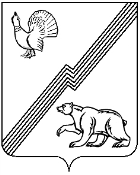 ДУМА  ГОРОДА  ЮГОРСКАХанты-Мансийского автономного округа – ЮгрыРЕШЕНИЕот 06 октября 2020 года                                                                                                    № 64О внесении изменений в Положение «О порядке предоставления муниципальных гарантий города Югорска»В соответствии с Бюджетным кодексом Российской ФедерацииДУМА ГОРОДА ЮГОРСКА РЕШИЛА: 1. Внести Положение «О порядке  предоставления  муниципальных  гарантий города Югорска», утвержденное решением Думы города Югорска от 30.08.2011 № 87 (с изменениями от 23.12.2016 № 117, от 19.12.2017 № 108, от 20.02.2020 № 5), следующие изменения: Пункт 2.6  раздела 2 изложить в следующей редакции:«2.6. Муниципальной гарантией, не предусматривающей право регрессного требованиягаранта к принципалу, могут обеспечиваться только обязательства хозяйственного общества, 100 процентов акций (долей) которого принадлежит городу Югорску, муниципального унитарного предприятия, имущество которого находится в собственности города Югорска.». 1.2. В разделе 3:1.2.1. Пункт 3.2 дополнить подпунктом «г»  следующего содержания:  «г) государственные гарантии иностранных государств.». 1.2.2. Пункт  3.3 изложить в следующей редакции:«3.3. Обеспечение исполнения обязательств принципала по удовлетворению регрессного требования гаранта к принципалу должно иметь достаточную степень надежности (ликвидности), а также соответствовать требованиям, установленным абзацами третьим - шестым пункта 3 статьи 93.2 Бюджетного кодекса Российской Федерации.Объем (сумма) обеспечения регрессных требований при предоставлении  муниципальной гарантии определяется с учетом финансового состояния принципала.». 1.2.3. Пункт 3.4 после слов «Порядок определения» дополнить словами «при  предоставлении  муниципальной гарантии».1.2.4. В пункте 3.5:1.2.4.1. Слова «финансового состояния принципала,» заменить словами «финансового состояния»;1.2.4.2. Дополнить абзацем вторым следующего содержания:«В случае неисполнения или ненадлежащего исполнения принципалом указанной обязанности принципал несет ответственность, установленную законодательством Российской Федерации, договором о предоставлении муниципальной гарантии. Неисполнение принципалом указанной обязанности не является основанием для неисполнения муниципальной гарантии (признания требования бенефициара об исполнении гарантии необоснованным и не подлежащим удовлетворению), прекращения муниципальной гарантии.».2. Настоящее решение вступает в силу после его  официального опубликования в официальном печатном издании города Югорска. Исполняющий обязанностипредседателя Думы города Югорска                                                              М.И. БодакГлава города Югорска                                                                                    А.В. Бородкин«06» октября 2020 года             (дата подписания)